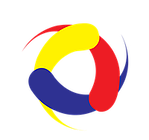 LIBRARYRESOURCE GUIDEHEALTHCARE SYSTEMSRev. 4/25/2022HEALTHCARE SYSTEMS RESOURCE GUIDEARTICLES, PAPERS AND CONFERENCESSOCIAL SCIENCE RESEARCH NETWORK  (SSRN.COM): 
How Can the Internet of Things Help to Overcome Current Healthcare ChallengesCommunications & Strategies, No. 87, 3rd Quarter 2012, pp. 67-8115 p.;  Posted: 31 Aug 2013Jérôme Couturier, Davide Sola, Giovanni Borioli and Cristina Raiciu
Wireless Communication's Role in Patient Response Time: A Study of Vocera Integration with a Nurse Call SystemRobert H. Smith School Research Paper No. RHS-06-01214 p. ;  Posted: 26 May 2006Jason Kuruzovich, Corey M. Angst, Samer Faraj and Ritu AgarwalSCIENCE DIRECT : The antecedents of effective use of hospital information systems in the chinese context: A mixed-method approach.Information  Processing & Management;15 December 2020...Hongze Yang, Xitong Guo, Kee-Hung LaiDesign and evaluation of Ubiquitous Information Systems and use in healthcareDecision Support Systems December 2012...Wolfgang Maass, Upkar VarshneyDesign and application of time series algorithm model in information assisted sensing system of nursing measurement in neurology Measurement; 7 May 2020...Meirong Liu, Miaoxia Wang, Mingyuan YinAn application and framework for evaluating emergency department networks using location analysis and geographic information systems. Computers & Industrial Engineering1 September 2020...Lauren McNamara, Peter T. Vanberkel, Alix J. E. CarterCybersecurity Guide in Healthcarehttps://cybersecurityguide.org/industries/healthcare/In the CALUMS Library12493Information technology for the health professions.Burke, Lillian. R858 .B856  201310778Health data questSchilp, ill Lenk.R858 .H347 200011816Health care information systems, 3rd ed. Wager, Karen A. R858 .W36 2013 c. 210902Health information : management of a strategic resourceAbdelhak, MervatRA858 .H35 200710906Handbook for the new health care managerLombardi, Donald N.,RA971.35 .L65 200110907Comparative health information management Peden, Ann HRA976 .C66 200510909Essentials of health information managementGreen, Michelle A.RA976 .G82 2005 c. 112389Management information systems, 14th ed.Laudon, Kenneth C. T58.6 .L376 2016 c. 1-311890Management information systems, 10th ed.McLeo, Raymond,  T58.6  .M43 200711884Managing information technology, 7th ed.Carol V Brown T58.6 .M3568  201212479Planning for information systems T58.6 .P58 2009 c. 412566Fundamentals of information systems. 8th Ed.Ralph M Stair; et al. T58.6 .S717 2016